رئيس محترم دانشکده
رئيس محترم مرکز تحقيقاتیبا سلام و احترام
با هدف توسعه توانمندی‌های پژوهش و فناوری، برنامه جامع توانمند‌سازی پژوهشی و فناوری اعضای محترم هیات علمی توسط معاونت تحقیقات و فناوری دانشگاه برنامه ریزی شده است . همکاران محترم می توانند جهت ثبت نام آنلاین در کارگاه‌های آبان ماه سال جاری به آدرس https://workshop.tums.ac.ir مراجعه فرمایند. عناوین و تاریخ برگزاری کارگاه های مذکور به پیوست ضمیمه می باشد. لذا خواهشمند است دستور فرمائید مراتب به اعضای هیات علمی آن دانشکده/ مرکز تحقیقاتی اطلاع رسانی گردد.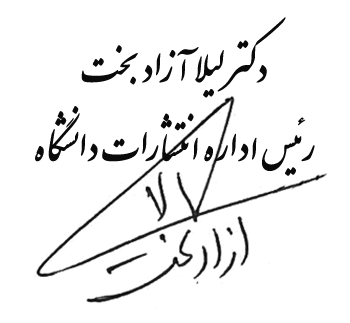 